◆単元の導入として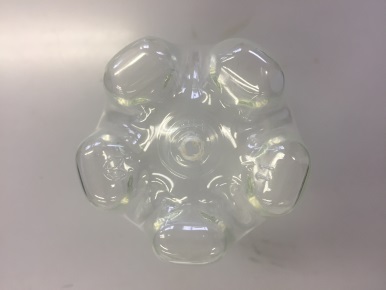 ◆教員による演示実験で◆所要時間　５分◆準備物①ペットボトル（500ｍＬ）１本 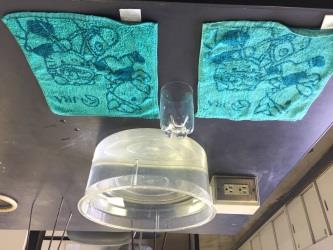 ※半分に切り、底の方を使う※底に空気が出る穴を一つ開けておく。　②ハンカチ　２枚※ペットボトルに押し込められる大きさ。※濡れると色が変わるような濃い色のものが良い。③水槽　◆ねらい子どもたちは、空気という言葉は知っている。しかし、空気は目で見ることができないため、空気を認識できていないことが多いと考えられる。この実験は、水を使い「閉じ込めた空気の存在」を認識させることがねらいである。◆方法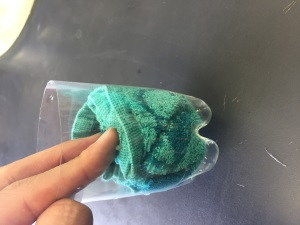 ①（１）ハンカチをペットボトルの底にしっかり押し込む。（写真Ａ）　（２）「水槽に沈めたらどうなるか」を児童に予想させる。　（３）空気穴を押さえず、ゆっくり水槽に沈める。　　※早く沈めると、空気が抜ける音や泡が出てしまうので注意。　（４）水槽から出してハンカチを絞り、濡れたことを確認する。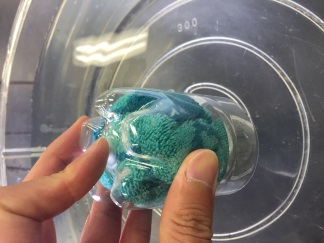 ②（１）新しいハンカチに濡れない魔法をかける。（演技がポイント）　（２）空気穴を指で押さえて、ゆっくり水槽に沈める。（写真Ｂ）　（３）水槽から出し、濡れていないことを確認する。③　なぜ①ではハンカチが濡れ、②では濡れなかったのかを考えさせる。　　※空気穴を押さえずに早く沈めて、空気が抜ける音や泡を確認してもよい。④　タネを明かし、空気を閉じ込めることで、中に水が入ってこなかったことを確認する。◆単元の指導計画と本実験の活用時間例（最適◎　適している○）◆展開例１．「今からハンカチをペットボトルに詰めて水槽に沈めます。ハンカチはどうなりますか。」　　子どもに結果を予想させてから、穴を押さえずにゆっくり沈める。　予想される児童の反応　　・水がペットボトルの中まで入ってきて濡れると思う。　　・ペットボトルをさかさまにしたら、ハンカチが水の中に落ちて濡れると思う。　　・お風呂で洗面器をつけたら中にお湯が入ってこなかったよ。だから濡れない。２．「ハンカチがしぼれるくらい濡れましたね。次の新しいハンカチには、濡れない魔法を　　かけます。」と言ってから、穴を押さえて沈める。３．「ハンカチが濡れなかったのには理由があります。もう一度沈めるからしっかり見ておいてください。気づいたことがあったら後で教えてください。」と言ってから、穴を押さえずに素早く沈め、空気の泡を確認させる。予想される児童の反応・泡がでてきた。　・ポコっと音も聞こえたよ。　４．「泡が見えましたね。この泡がハンカチと一緒に中に入っていたんですね。この泡は何だと思いますか。そう空気です。（出なければ言う。）」５．穴を見せながら、「濡れなかったときは、穴を押さえて空気をとじこめていたのです。　　水が入ってきてハンカチが濡れなかったのは、空気が入っていたからですね。今日からはこのとじこめた空気について勉強していきましょう。」次時内容実験単元の導入１とじこめた空気を感じてみよう◎第１次２とじこめた空気のせいしつ第２次３とじこめた水のせいしつ第３次４空気でっぽうで玉を飛ばしてみようまとめ５わかったことをまとめよう／確かめよう○